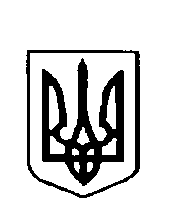 Варковицька сільська радаВОСЬМЕ СКЛИКАННЯ( двадцять дев’ята сесія)рішенняПро затвердження  технічної документації 
із землеустрою  гр.Момотюк О.М. щодо 
встановлення (відновлення) меж земельної 
ділянки в натурі (на місцевості) для будівництва 
та обслуговування житлового будинку, господарських 
будівель і споруд (присадибна ділянка).  	Розглянувши заяву громадянки Момотюк Ольги Матвіївна, жительки с.Жорнів провулок Тихий, 12 про затвердження технічної документації із землеустрою щодо встановлення (відновлення) меж земельної ділянки в натурі (на місцевості), для будівництва та обслуговування житлового будинку господарських будівель і споруд (присадибна ділянка), яка розташована в межах с.Жорнів провулок Тихий, 12  на території Варковицької сільської ради Дубенського району Рівненської області, керуючись ст.ст. 12, 40, 81, 116, 118, 120, 121, 186 Земельного кодексу України, п.34 ст..26 Закону України  "Про місцеве самоврядування в Україні", сільська рада В И Р І Ш И Л А:1. Затвердити технічну документацію із землеустрою щодо встановлення (відновлення) меж земельної ділянки в натурі (на місцевості) громадянки Момотюк Ольги Матвіївни для будівництва та обслуговування житлового будинку, господарських будівель і споруд (присадибна ділянка) площею 0,2500га., кадастровий номер 5621687000:04:001:0084, за рахунок земель житлової та громадської забудови, яка розташована в межах с.Жорнів провулок Тихий, 12 на території Варковицької сільської ради Дубенського району Рівненської області.         2. Передати громадянці Момотюк Ользі Матвіївні у власність земельну ділянку для будівництва та обслуговування житлового будинку господарських будівель і споруд (присадибна ділянка) площею 0,2500га., кадастровий номер 5621687000:04:001:0084 за рахунок земель житлової та громадської забудови, яка розташована  в межах с.Жорнів провулок Тихий, 12  на території Варковицької сільської ради Дубенського району Рівненської області.3. Громадянці Момотюк Ользі Матвіївні оформити право власності на земельну ділянку в порядку визначеному законодавством. 4. Контроль за виконання даного рішення покласти на землевпорядника сільської ради.Сільський голова						Юрій ПАРФЕНЮК
 09 лютого  2023року      № 980   